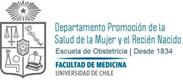 PAUTA DE EVALUACIÓN  INTERROGACIÓN  INTERNADO ATENCIÓN PRIMARIANombre Interna/o:                                                                Fecha:  Puntaje:                                                                                     Nota: Nombre y Firma Docente                                                                Nombre y Firma Interna/oRúbrica:No lo realiza:  lo realiza en menos de un 50%Incompleto: Lo realiza entre un 50 y 80% Completo: Lo realiza sobre un 80 %Tabla notas:PAV/GSE/JPM/MHO/BGM en Agosto 2022Actividades para evaluar 0No lo realiza1Incom-pleto2Com-pletoActividades para evaluar 0No lo realiza1Incom-pleto2Com-pleto1Identifica los factores biopsicosociales de riesgos del caso clínico.2Identifica los factores biopsicosociales protectores del caso clínico.3Realiza anamnesis de acuerdo con el motivo de consulta4Formula hipótesis diagnóstica (de la mujer y/o RN).5Fundamenta hipótesis Diagnóstica6Realiza examen físico pertinente al caso y con la  técnica correcta( si no procede examen físico, describir la técnica y el registro)7Determina plan de atención de acuerdo con necesidades y fundamenta su propuesta (solicitud de exámenes y/o indica tratamiento y/o deriva).8Determina contenidos educativos que entrega a la usuaria según el caso.9Demuestra manejo de protocolos clínicos de la unidad10El/la estudiante maneja un lenguaje adecuado durante la atención clínica y el desarrollo de la interrogación.11Responde correctamente a las preguntas formuladas por el tutor en relación con la situación clínica PuntajeNotaPuntajeNotaPuntajeNotaPuntajeNotaPuntajeNota227.0175.3123.772.621.5216.7165.0113.562.411.2206.3154.6103.352.1196.0144.393.041.9185.6134.082.831.7